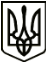 МЕНСЬКА МІСЬКА РАДАРОЗПОРЯДЖЕННЯ 16 червня  2022 року	м. Мена	№ 186Про нагородження Почесною грамотою Менської міської ради та оголошення Подяки Менської міської радиВідповідно до Положення про Почесну грамоту Менської міської ради, затвердженого рішенням 14 сесії Менської міської ради 8 скликання від 25  листопада 2021 року № 677 «Про Почесні відзнаки Менської міської ради», Програми вшанування громадян Менської міської територіальної громади Почесними відзнаками Менської міської ради на 2022 - 2024 роки, затвердженої рішенням 15 сесії Менської міської ради 8 скликання від 09 грудня 2021 року № 795 «Про вшанування громадян Менської міської територіальної громади Почесними відзнаками Менської міської ради», керуючись п. 20 ч. 4 ст. 42 Закону України «Про місцеве самоврядування в Україні», враховуючи подання Генерального директора КНП «Менський центр ПМСД» Менської міської ради Корнієнко Н.І., Генерального директора КНП «Менська міська лікарня» Менської міської ради Разнована Г.І.: 1. Нагородити Почесною грамотою Менської міської ради за високий професіоналізм, зразкове виконання службових обов’язків, багаторічну сумлінну працю в галузі охорони здоров’я та з нагоди Дня медичного працівника:ДЕМ’ЯНЕНКО Олену Василівну, молодшу медичну сестру ФАП с.Блистова КНП «Менський центр ПМСД» Менської міської ради;ЗІНЕВИЧА Олексія Івановича, лікаря-стоматолога стоматологічного відділення КНП «Менська міська лікарня» Менської міської ради;	НАГОРНУ Наталію Анатоліївну, сестру медичну стаціонару хірургічного відділення КНП «Менська міська лікарня» Менської міської ради;ХАРЧЕНКО Світлану Іванівну, сестру медичну загальної практики-сімейної медицини Менської лікарської амбулаторії КНП «Менський центр ПМСД» Менської міської ради.2. Вручити нагородженим Почесною грамотою Менської міської ради  грошову винагороду в розмірі 372  грн.  67 коп. (кожному) з урахуванням податку з доходів фізичних осіб та військового збору. 	3. Кошти без урахування податку з доходів фізичних осіб, військового збору зарахувати на картковий рахунок начальника відділу документування та забезпечення діяльності апарату Менської міської ради Жураковської А.В. для подальшого вручення особам, які нагороджуються Почесною грамотою.4. Оголосити Подяку Менської міської ради за сумлінну багаторічну працю, зразкове виконання службових обов’язків, високий професіоналізм та з нагоди Дня медичного працівника:БУДАТОВУ Михайлу Васильовичу, завідувачу господарства КНП «Менська міська лікарня» Менської міської ради;ГАЛЬЧУК Тетяні Миколаївні, акушерці акушерсько-гінекологічного відділення з педіатричними ліжками КНП «Менська міська лікарня» Менської міської ради;ДУБРОВНІЙ Ніні Іванівні, завідувачу ФП с.Городище КНП «Менський центр ПМСД» Менської міської ради;КОСТЮЧЕНКО Раїсі Володимирівні, сестрі медичній психіатричного кабінету поліклінічного відділення КНП «Менська міська лікарня» Менської міської ради;ЛОЙЧЕНКО Наталії Андріївні, оператору комп’ютерного набору інформаційно-аналітичного відділу КНП «Менська міська лікарня» Менської міської ради;НАЗАРЕНКО Аллі Миколаївні, сестрі медичній загальної практики-сімейної медицини Менської лікарської амбулаторії КНП «Менський центр ПМСД» Менської міської ради;ПОЛІЩУК Світлані Анатоліївні, лаборанту клініко-діагностичної лабораторії КНП «Менська міська лікарня» Менської міської ради.Секретар ради 	Юрій СТАЛЬНИЧЕНКО